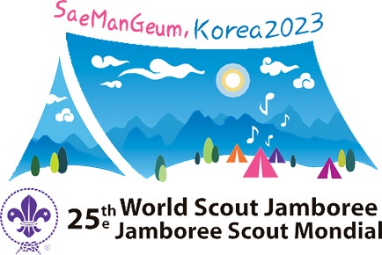 第２５回世界スカウトジャンボリー派遣　県連盟面接結果通知書　面接内容　面接結果および所感以上の通り、面接選考を行いましたので、派遣申込書を添えて通知します。面接担当者　：　（役務）　　　　　　　　　　　　　　　　　　　　　　　　　　　　　　県連盟承認　：　県連盟コミッショナー　　　　　　　　　　　　　　　　　　　　　　　　理事長　　　　　　　　　　　　　　　　　　　　　　　　　　　　　　　　　　　　　　　　　　　　　　　　　　　　　　　　　　（用紙不足の場合、別紙にお書き下さい）＊ この通知書は、日本連盟における書類選考と引率指導者への必要な情報提供に使用し、派遣終了後に破棄します県連盟推薦順位　第　　位県連盟推薦順位　第　　位応募者氏名所属　　　（県）連盟　　　第　　　団　　　隊　　　（県）連盟　　　第　　　団　　　隊面　接　日　　年　　 月　　　日　　年　　 月　　　日面接場所面接場所派遣への意欲（複数回答可）□参加意欲が十分にある　□関心度が十分にある　□目的が明確にある　□役立てたい特技がある（詳細：　　　　　　　　　　　　　　　　　　）□はっきりしない　□不十分□参加意欲が十分にある　□関心度が十分にある　□目的が明確にある　□役立てたい特技がある（詳細：　　　　　　　　　　　　　　　　　　）□はっきりしない　□不十分□参加意欲が十分にある　□関心度が十分にある　□目的が明確にある　□役立てたい特技がある（詳細：　　　　　　　　　　　　　　　　　　）□はっきりしない　□不十分普段の活動内容（ＢＳ以外を含む）（スカウトのみ）現在　　　　　（級）章（スカウトのみ）現在　　　　　（級）章（スカウトのみ）現在　　　　　（級）章キャンプ経験最近参加したキャンプ活動（予定でも可）行事名：　　　　　　　　　　　　　　　　　　　　　　　　　　年　　月　　　　　泊　　場所：　　　　　　　　　　　　　　　年間平均　　　　泊　　これまでの通算　　　　泊最近参加したキャンプ活動（予定でも可）行事名：　　　　　　　　　　　　　　　　　　　　　　　　　　年　　月　　　　　泊　　場所：　　　　　　　　　　　　　　　年間平均　　　　泊　　これまでの通算　　　　泊最近参加したキャンプ活動（予定でも可）行事名：　　　　　　　　　　　　　　　　　　　　　　　　　　年　　月　　　　　泊　　場所：　　　　　　　　　　　　　　　年間平均　　　　泊　　これまでの通算　　　　泊外国語学習歴期間（学校等）理解の程度（資格等）外国語学習歴英　語外国語学習歴　　　　語□　適格と認め推薦する　　□　以下の条件付きで推薦する　